Temat tygodnia: „Dbamy o naszą planetę” 20.04.20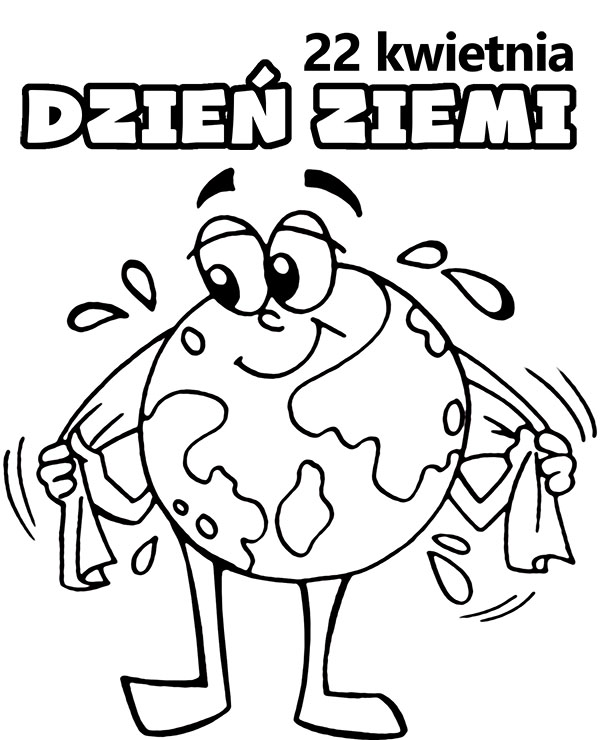 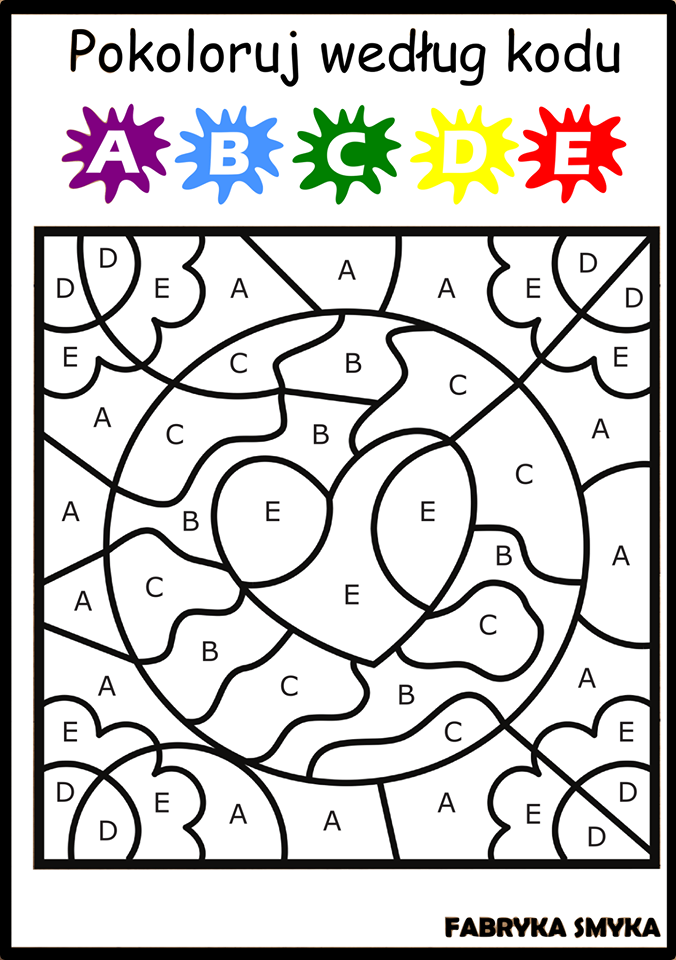 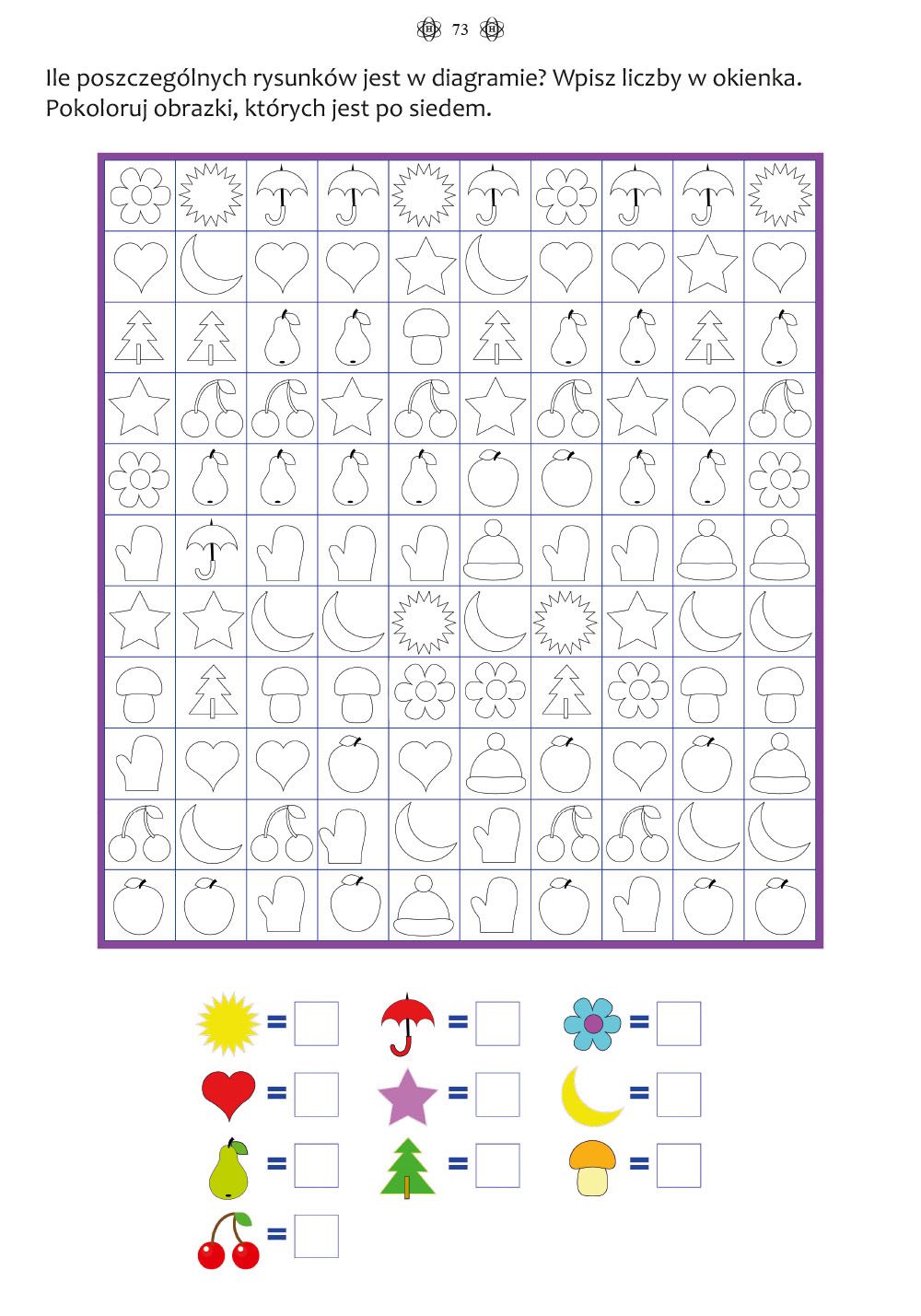 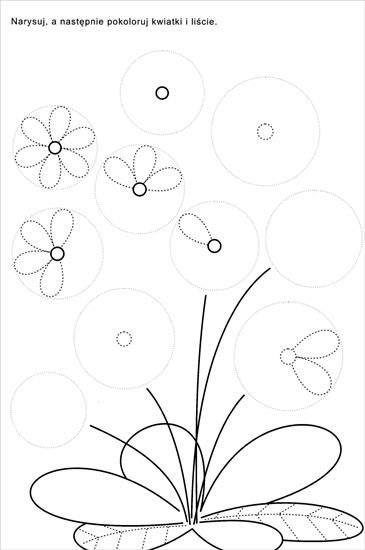 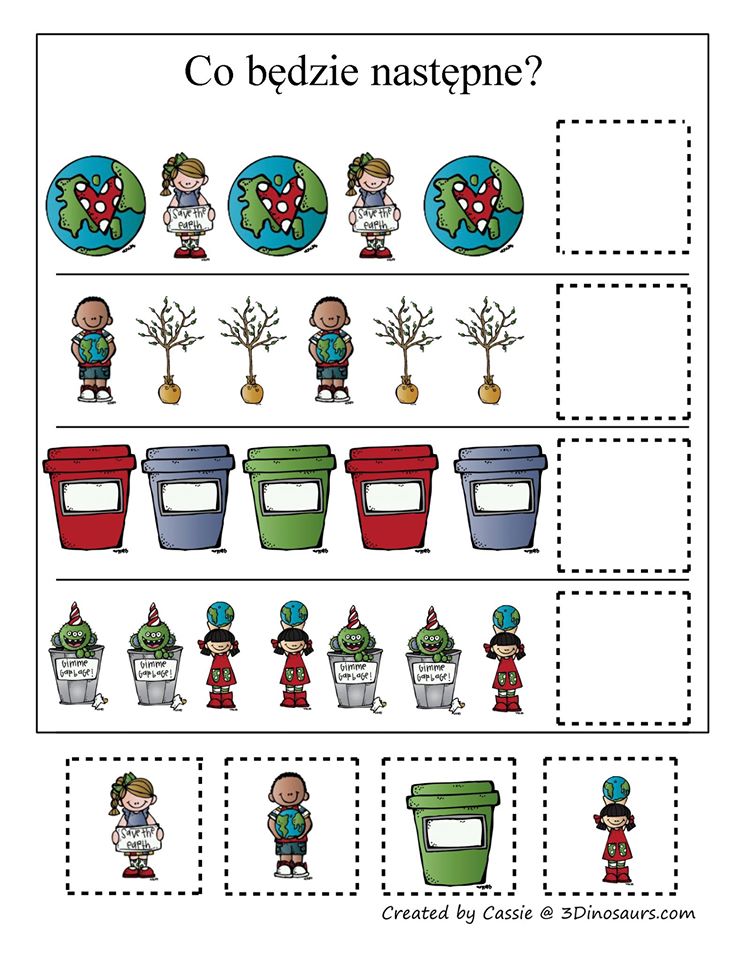 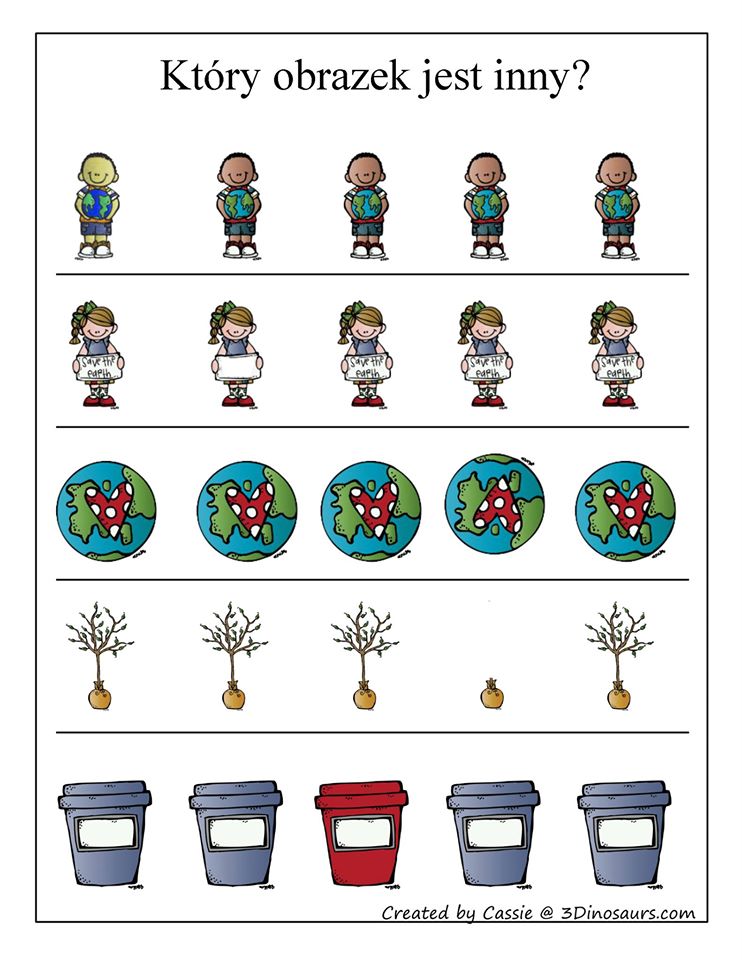 